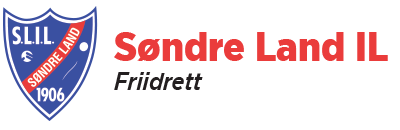 Kretsmesterskapet i hopp uten tilløp 2019Oppland og HedmarkSøndre Land-Hallen lørdag 9. November kl. 12.00TIDSSKJEMAKl. 12.00: Høyde uten tilløp jenter 11-KSKl. 12.00: Lengde uten tilløp gutter 11-MSKl. 13.00: Lengde uten tilløp jenter 11-KSKl. 13.00: Høyde uten tilløp gutter 11-MSDet er åpen kiosk med salg av bl.a. kaffe, mineralvann og nystekte vafler 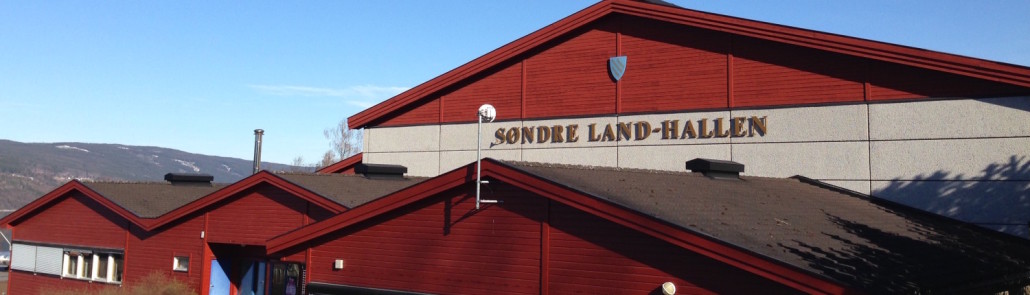 